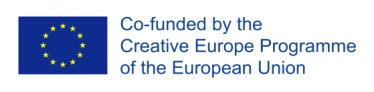 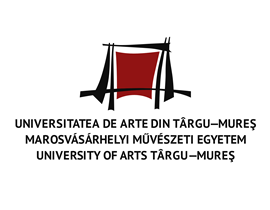 REGULAMENTUL CONCURSULUI EUROPEAN DE DRAMATURGIE POP DRAMA EDIȚIA SPECIALĂ EUROPA CREATIVĂ INTRODUCERECentro Diego Fabbri (Italia), centru de studii, cercetare și formare în teatru și limbaj teatral, University of Wolverhampton (Marea Britanie), Universitatea de Arte din Târgu-Mureș (România), și Fundacion CajaGranada (Spania) anunță Concursul European de Dramaturgie POP DRAMA pentru promovarea dramaturgiei și performanță europeană în scrierea unei piese de teatru.SECȚIUNEA ÎN LIMBA ROMÂNĂART. 1AUTORIConcursul European de Dramaturgie POP DRAMA este deschis tuturor autorilor care doresc să își încerce talentul în scrierea dramatică.Fiecare autor poate trimite mai multe piese.Piesele primite nu vor fi returnate și se vor păstra în cadrul Universității în scopul consultării. Acestea vor fi introduse într-o bază de date a pieselor de teatru (publicată și pe site-ul POP DRAMA). Piesele de teatru pot fi consultate pentru studiu și în scopuri non profit.ART. 2CERINȚE PENTRU SCRIEREA PIESELOR DE TEATRUPiesa de teatru trebuie să respecte următoarele cerințe (nerespectarea va duce la excluderea din concurs):Este scrisă în limba română (SECȚIUNEA ÎN ROMÂNĂ)Este originală (piesa trimisă aparține autorului în integralitatea sa, nu a fost copiată, tradusă, reprodusă și/sau modificată după opera literară, figurativă sau similară a unui alt autor) Nu a fost publicată (nu a fost vreodată publicată, integral sau parțial, în nici o formă și pe niciun suport)Nu a fost niciodată pusă în scenă/interpretată (în nicio formă, integral sau parțial, în mod direct sau cu ajutorul unor instrumente electronice, incluzând lectura publică)Nu a câștigat alte premiilungime: min. 40 pagini – max. 60 pagini; format A4; spațiate la două rânduri; font: Times New Roman, dimensiune 12. ART. 3TEMEPiesa de teatru poate aborda orice subiect, cu condiția ca tema aleasă să poată fi considerată universală, și să ilustreze aspectele cele mai ascunse ale sufletului uman, moralitatea, intrând adânc în contradicțiile fiecărei ființe umane. Autorii pot explora tema aleasă din perspective diferite: ironice și / sau vesele. ART. 4DEPUNEREA PIESELOR DE TEATRUPiesa/Piesele trebuie trimise prin colet/plic, într-un exemplar (1) de hârtie și o (1) copie electronică (stick USB sau CD-ROM) la adresa:Universitatea de Arte din Târgu-Mureș, Secretariatul Facultății de Artă în Limba Română, Strada Köteles Sámuel nr. 6540057 Târgu Mureș,până la data 31/03/2016. Piesele primite după această dată nu sunt admise în concurs. Universitatea nu este responsabilă pentru nici o pierdere, întârziere, sau orice inconveniente apărute în trimiterea materialului. Coletul / plicul trebuie să poarte următoarea adresare „Concursul European de Dramaturgie POP DRAMA”.Exemplarul trebuie să fie legat sau spiralat și pagina de titlu trebuie să poarte numai titlul piesei și un motto, în loc de numele autorului. Manuscrisul nu trebuie să includă, în niciun caz, detalii personale ale autorului sau orice alt element care ar putea sugera sau identifica autorul (prenumele, numele de familie și / sau orice alt element de identificare).Coletul / plicul trebuie să conțină:un (1) exemplar tipărit al piesei,un (1) exemplar în format electronic (care poartă numai motto-ul piesei)Un plic alb, sigilat, purtând pe exterior numai motto-ul piesei.Plicul alb, identificat prin motto-ul piesei, trebuie să conțină numai:Formularul de cerere (anexa 1 la prezentul regulament de concurs) completat și semnat corespunzător (semnătura în original)Declarația pe proprie răspundere (anexa 2 la prezentul regulament de concurs) completată și semnată corespunzător (semnătura în original)La sosire, coletul / plicul este înregistrat (numerotat), astfel certificându-se sosirea sa în termenul cerut, și este apoi separat de conținutul său. Copiile piselor și plicul sigilat sunt, la rândul lor, separate.Plicurile albe, cu sigiliile lor intacte, sunt imediat depuse la secretariatul Facultății de Artă în Limba Română al Universității de Arte din Târgu-Mureș. Acestea vor fi deschise numai după ce „Juriul tehnic” și-a exprimat opinia, pentru a evita orice fel de condiționare în procesul de evaluare a pieselor de teatru.ART. 5DESEMNAREA FINALIȘTILORToate piesele admise în concurs vor fi citite și examinate de un juriu, numit „Juriu tehnic”, alcătuit din specialiști aleși dintre practicieni, critici sau teoreticieni ai teatrului. Juriul tehnic este desemnat de către Universitatea de Arte din Târgu-Mureș. În ceea ce privește procedurile administrative, secretariatul Universității de Arte din Târgu-Mureș va ajuta, dacă este necesar, juriul tehnic.Juriul va fi desemnat după termenul limită de depunere a pieselor. Juriul tehnic evaluează toate piesele primite și admise în concurs. Membrii juriului vor clasifica manuscrisele, alegând piesele clasate pe primul, al doilea și al treilea loc. Toate piesele trebuie să respecte cerințele prevăzute de prezentul regulament de concurs (art.2).Decizia juriului tehnic este definitivă. Activitatea Juriului Tehnic este reglementată prin regulamente specifice.Cele trei piese finaliste vor fi publicate pe site-ul Universității de Arte din Târgu-Mureș (precum și pe site-ul POP DRAMA) pentru popularizarea lor europeană, după anunțarea câștigătorului.ART. 6EXCLUDEREA DIN COMPETIȚIEÎn cazul în care una sau mai multe cerințe prevăzute la art. 2 din prezentul regulament de concurs nu mai poate fi îndeplinită în perioada dintre depunerea piesei și anunțul câștigător, piesa va fi exclusă din concurs.ART. 7LECTURA PUBLICĂ ȘI JURIUL SPECTATORILOR Piesa în limba română plasată pe primul loc (finalistă) va fi tradusă în limbile partenerilor (engleză, italiană și spaniolă).Piesa în limba română plasată pe primul loc (finalistă) va fi pusă în scenă ca spectacol lectură, în fața Juriului Spectatorilor la Universitatea de Arte din Târgu-Mureș.Cele trei piese situate pe primele locuri în țările partenere (Anglia, Italia, și Spania) vor fi traduse în limba română și interpretate ca spectacol lectură în fața Juriului Spectatorilor pe parcursul a trei seri succesive la Universitatea de Arte din Târgu-Mureș.Cele patru piese din finală vor fi interpretate ca spectacol lectură în fața Juriului Spectatorilor simultan în țările partenere (traduse în limba țării gazdă).Spectacolele lectură vor fi interpretate de către actori profesioniști sau studenți ai Universității de Arte sub îndrumarea unor regizori profesioniști. Juriul Spectatorilor va fi compus în principal din studenți. Va fi elaborată o listă a juraților și fiecare jurat va primi un card de vot care îi dă dreptul de a participa la spectacolele lectură. Cardul va fi validat înainte de fiecare intrare.ART. 8DESEMNAREA CÂȘTIGĂTORULUILa sfârșitul fiecărui spectacol lectură, membrii Juriului Spectatorilor vor vota prin vot secret. Jurații care au participat la toate cele patru spectacole lectură au dreptul la un vot comparativ între piesele din finală, la sfârșitul celui de-al patrulea și ultimul spectacol lectură. Voturile celor patru Jurii ale Spectatorilor (Spania, România, Marea Britanie și Italia), vor fi colectate, iar scorurile vor fi adunate.Piesa care obține cel mai mare scor va fi declarată câștigătoare. Activitatea Juriului Spectatorilor și sistemul de vot sunt reglementate prin regulamente specifice.ART. 9PREMIEREAPiesa câștigătoare va fi publicată în toate cele patru țări partenere, circulând astfel la nivel european. În plus, aceasta va fi interpretată și ca spectacol lectură în cele patru capitale ale țărilor partenere, în cadrul evenimentului de încheiere a Concursului European de Dramaturgie POP DRAMA.ART. 10PRODUCEREA PIESEI CÂȘTIGĂTOARE Universitatea de Arte din Târgu-Mureș poate produce/ pune în scenă piesa desemnată câștigătoare, rezervându-și exercitarea acestui drept în mod liber, fără nici o obligație.